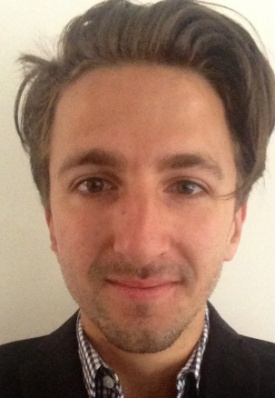 Justin NemethEDUCATIONNew York University, Graduate School of Arts And Sciences New York, NYMaster of Arts in English & American Literature May 2012Entered the M.A. program the first semester of senior year as an NYU undergraduateHonors/Awards: Dean’s Honor RollThesis discussion: The gentrification of SoHo and its artistic colony as represented in The SoHo Weekly News (1973-1982)Relevant Coursework: Victorian Seminar: Centers & Margins, Survey of African American Literary Theory, Intellectual & CulturalCritique in the 20th Century: Mao as Political Philosophy, Modern British & American PoetryNew York University, College of Arts And Sciences New York, NYBachelor of Arts in English & American Literature May 2011Minor: Cinema Studies & Film/TV ProductionGPA: 3.617Major GPA: 3.725Honors/Awards: Graduated with honors; Dean’s Honor Roll Fall 2009 – Spring 2011Relevant Coursework: British Literature, American Literature, Writing New York: The Downtown Scene of the 1970s, The RomanticMovement, Colloquium: John Milton, Language of Film, Creative Writing: Fiction & Poetry, The History of French CinemaRELEVANT EXPERIENCELearning Spring School New York, NYAssistant Teacher-Substitute July 2013-PresentTeacher’s Assistant for the Learning Spring School—a new school in NYC dedicated to Special Needs studentsAssist the teacher in daily activities, i.e. class preparation, teaching, field trips, tutoring etc.Run after school and in home tutoring services for the students and students’ parents to better open communicationNew York University Teacher’s Assistant New York, NYTeacher’s Assistant September 2010-May 2012Teacher’s Assistant for NYU undergraduate English courses while obtaining my M.A.Assisted and spoke at weekly lectures for 50+ size undergraduate classesLed and taught the 2-3 recitation follow up classes (around 10-15 students) held weekly throughout the semestersGraded and corrected each students homework, paper assignments and testsCourses include: British Literature, American Literature, The Romantic Movement, Beat Poetry, Creative Writing etc.Nemeth Tutoring Service New York, NYFounder & Head Tutor September 2007-PresentTutor Elementary, High School and University students in a variety of classes including English, Math, Science, SAT prep etc.Operate an essay development section to improve the writing skills of each student both in school and for college applicationsDevelop and edit college essays for university students typically for international Korean students since their first language is notEnglishEdited essays and a personal memoir of Korean businessman Dr. Daniel C.S. Ahn which was published in Korea and is nowtranslated into English from Korean and is to be published nationwideAlexander Wang Inc. New York, NYFinance & Sales Temp Assistant June 2012-December 2012Supported the sales team during Spring 2013 market week appointmentsAssisted in selling the Spring 2013 Collection during meetings with major department storesProofread & Edited monthly sales reports, excels and PowerPoint presentations on international sales prior to presenting it to thePresident of AWIReorganized the office structure to create a more functional and efficient work environmentCreated & filed expense reportsProduct Development & Design Intern & Temp September 2011 – May 2012Supported the Studio Manager throughout the product development process of the PF12, F12 and R13 women’s RTW collectionsAssisted the design and textile teams on initial research during the early stages of inspirationSourced fabric, maintained fabric library and drafted internal report that analyzed results from ongoing textile experimentationTracked development projects and updated line sheetsAccompanied superiors during business meetings, fittings, photography shoots and line reviewsADDITIONAL INFORMATIONComputer:Languages:Microsoft Office; Photoshop; Final Draft; Final CutBasic knowledge of Korean & LatinInterests: Painting, Drawing, Writing, Photography, Film, Soccer, Golf, Biking, PersonalInvesting, Reading, Traveling, Cooking, Eating, Korean Entertainment etc.